PLIEGO DE CONDICIONES PARTICULARESOrganismo Contratante:	Universidad Nacional del Noroeste de la Provincia de BuenosAiresPROCEDIMIENTO DE SELECCIÓNTipo:	Contratación Directa por Compulsa Abreviada 293/2019Clase:	Sin ClaseModalidad:	Sin Modalidad Motivo contratación directa: Por monto Expediente:	EXP : 1717/2019Objeto de la contratación:	Adquisición de insumos para docencia (2º cuatrimestre).Rubro:	QuimicosLugar de entrega único:	Laboratorio C.I.B.A. (Jorge Newbery 261 (6000) JUNIN, Buenos Aires)RENGLONESCLAUSULAS PARTICULARESARTÍCULO 1: PRESENTACIÓN DE OFERTAS:Las ofertas se presentarán en idioma castellano, mediante procesador de texto o con letra de imprenta, debiendo hallarse firmada por el oferente o su representante autorizado, en cuyo caso deberá acompañar el poder correspondiente. Éste deberá salvar enmiendas o raspaduras, si las hubiere. Las ofertas serán recibidas en SARMIENTO 1169, Junín (Bs.As.), en la Mesa de Entradas o la Oficina de Contrataciones, hasta la fecha y hora dispuesta para la apertura.ARTÍCULO 2: CONTENIDO DE LAS OFERTAS: Documentación a presentar por parte de losFormulario de cotización debidamente completo y firmado de conformidad con lo establecido en el presente pliego ( ANEXO I).Formulario de mantenimiento de oferta ( ANEXO II).Formulario DDJJ de Interes, Decreto 202/2017 ( ANEXO III).Nota de datos relativos: domicilio, teléfono, dirección de correo eletcrónico y todo otro dato de idubitable, que permita una rápida localización.Formularios (SIPRO) y su correspondiente documentación respaldatoria que exige el Sistema de Información de Proveedores.ARTÍCULO 3: MONEDA DE COTIZACIÓN:La cotización deberá efectuarse en PESOS, no aceptándose en moneda extranjera ni con ajuste alguno. Las ofertas deberán incluir el I.V.A., sin discriminar, en virtud de que la UNNOBA reviste el caracter de EXENTO, siendo su C.U.I.T. Nº 30-70836855-1. La presentación de la ofertaimplica la aceptación de las condiciones establecidas en el presente pliego.ARTÍCULO 4: APERTURA DE LAS PROPUESTAS:Vencido el plazo de presentación de ofertas, se procederá a la apertura de las mismas.ARTÍCULO 5: MANTENIMIENTO DE LA OFERTA:La oferta deberá ser sostenida en firme por el lapso de TREINTA (30) días corridos a partir de la fecha de apertura. ( ANEXO II).ARTÍCULO 6: GARANTÍA DE OFERTA:No será necesario la presentación de la garantía de mantenimiento de oferta.ARTÍCULO 7: GARANTIA DE CUMPLIMIENTO DE CONTRATO:La garantía de ejecución de contrato del 10% del valor total de la adjudicación deberá ser entregada dentro de los 10 días de recibida la Orden de Compra.ARTÍCULO 8: Inscripción en el SISTEMA DE PROVEEDORES DEL ESTADO NACIONAL.Inscripción en el SIPRO (Sistema de Proveedores del Estado Nacional) aquellos interesados que no se encuentren inscriptos previamente, deberán ingresar en la página de internet, COMPRAR.AR/ SOY PROVEEDOR. El adjudicatario deberá encontrarse incorporado al momento de la adjudicación.ARTÍCULO 9: EVALUACIÓN DE LAS OFERTAS:Las ofertas se evaluarán desde el cumplimiento del aspecto formal de la oferta, inscripción en el SIPRO, la calidad de los oferentes, el cumplimiento de las especificaciones y el estado actual de deuda ante la AFIP. Se adjudicará a la/las oferta/s más conveniente a criterio de la Universidad, considerando como conveniente la calidad, el precio, idoneidad, experiencias anteriores.IMPORTANTE: Cuando la documentación respaldatoria presentada por los oferentes tuviera defectos formales, el interesado será intimado a subsanarlos dentro del termino de dos (2) días hábiles contados a partir de la fecha de notificación, la cual se realizará por fax, mail o presentado en la Oficina de Contrataciones. Si no lo hiciera, la Comisión Evaluadora desestimará su oferta.ARTÍCULO 10: NOTIFICACIÓN DE DICTAMÉN DE EVALUACIÓN:El dictamen de evaluación será notificado a todos los oferentes dentro de los dos (2) días de emitido.ARTÍCULO 11: ADJUDICACIÓN:Se podrá adjudicar en forma total y/o parcial. La UNNOBA efectuará la comunicación de la adjudicación al o los proponente/s que resulte/n beneficiario/s de la de la orden de compra, dentro de los tres (3) días de dictado el acto respectivo.ARTÍCULO 12: NOTIFICACIÓN DE LA ORDEN DE COMPRA:Dentro del plazo de mantenimiento de oferta, se emitirá la Orden de Compra. En el plazo de diez (10) días de dictado el acto administrativo que resuelva la adjudicación, la UNNOBA notificará fehacientemente al adjudicatario de la Orden de Compra, quedando de esta manera perfeccionado el contrato. El adjudicatario podrá rechazar la Orden de Compra dentro de los tres (3) días de recibida la notificación de la misma.ARTÍCULO 13: PLAZO DE ENTREGA:La entrega deberá realizarse dentro de los VEINTE (20) días de recibida la Orden de Compra, debiendo ser entregado y descargado libre de todo gasto en Laboratorio CIBA, Newbery 261 en la ciudad de Junín.ARTÍCULO 14: RECEPCIÓN:La recepción tendrá caracter provisional y los recibos o remitos que se firmen quedarán sujetos a la recepción definitiva. La UNNOBA procederá a verificar la efectiva entrega del/los bienes, y en caso de ajustarse a lo solicitado, se dará por cumplido el contrato, firmándose el Acta de Recepción Definitiva.ARTÍCULO 15: FORMA DE PAGO:El pago se efectuará dentro de los 10 (DIEZ) días, contados a partir de la recepción definitiva, con la factura. Las facturas deberán reunir los requisitos vigentes que al respecto determine la AFIP. Las mismas deberán presentarse en SARMIENTO 1169, Junín, Bs.As., de lunes a viernes de 8:30 a 14:30, recepcionada de conformidad por la dependencia solicitante.ARTÍCULO 16: ANULACIÓN de la presente contratación:El presente procedimiento de contratación reviste de carácter de acto de mero trámite en la secuencia previa a la formación de la voluntad administrativa, por ende no establece vinculación, y este organismo se reserva el derecho de dejarlo sin efecto total o parcialmente, en cualquier estado en que se encuentre previo a la adjudicación, o de reducir las prestaciones solicitadas sin que ello dé lugar a impugnaciones, indemnizaciones ni reclamo alguno por parte del oferente o preadjudicatario.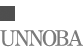 ANEXO CONVOCATORIA293/2019RENGLONESPLANILLA DE COTIZACIÓNOrganismo contratante: Universidad Nacional del Noroeste de la Provincia de Buenos Aires Procedimiento de selección: Contratación Directa por Compulsa Abreviada 293/2019 Expediente: EXP:1717/2019Asunto: Adquisición de insumos para docencia (2º cuatrimestre).Empresa oferente: C.U.I.T:Total OfertaFirma y sello del oferente 	ANEXO IIFORMULARIO MANTENIMIENTO DE OFERTASeñores UNNOBA  S	/	DFecha: ................/.................../.................Contratación Directa por Compulsa Abreviada Nro. 293/2019Por la presente expresamos nuestra voluntad de MANTENER la Oferta formulada en la contratación de referencia POR EL TÉRMINO DE TREINTA (30) DIAS CORRIDOS CONTADOS A PARTIR DE LA FECHA DEL ACTO DE APERTURA.Firma: .............................................................Aclaración......................................................DECLARACIÓN JURADA DE INTERESES - DECRETO 202/2017Tipo de declarante: Persona jurídicaVínculos a declarar¿Existen vinculaciones con los funcionarios enunciados en los artículos 1 y 2 del Decreto n° 202/17?(Marque con una X donde corresponda)VínculoPersona con el vínculo(Marque con una X donde corresponda y brinde la información adicional requerida para el tipo de vínculo elegido)Información adicional¿Con cuál de los siguientes funcionarios?(Marque con una X donde corresponda)(En caso de haber marcado Ministro, Autoridad con rango de ministro en el Poder Ejecutivo Nacional o Autoridad con rango inferior a Ministro con capacidad para decidir complete los siguientes campos)Tipo de vínculo(Marque con una X donde corresponda y brinde la información adicional requerida para el tipo de vínculo elegido)Información adicionalLa no declaración de vinculaciones implica la declaración expresa de la inexistencia de los mismos, en los términos del Decreto n° 202/17.Firma	Aclaración	Fecha y lugarRetiro del pliegoConsulta del pliegoDirección:	Sarmiento 1169, (6000), JUNIN,Buenos AiresPlazo y horario:	Lunes a Viernes de 8:30 a 14:30Costo del pliego: $ 0,00Dirección:	Sarmiento 1169, (6000), JUNIN,Buenos AiresPlazo y horario:	Lunes a Viernes de 8:30 a 14:30Presentación de ofertasActo de aperturaDirección:	Sarmiento 1169, (6000), JUNIN,Buenos AiresFecha de inicio: 05/07/2019Fecha de	16/07/2019 a las 10:00 hs.finalización:Lugar/Dirección: Sarmiento 1169, (6000), JUNIN,Buenos AiresDía y hora:	16/07/2019 a las 10:00 hs.RenglónDescripciónUnidad de medidaCantidadRenglónDescripciónUnidad de medidaCantidad1DIG-RNA LABELING KITUNIDAD1,002BOVINE SERUM ALBUMIN, HEAT SHOCK FRACT& x 50GUNIDAD2,003HEPARIN SODIUM SALT FROM PORCINE INTESTINEUNIDAD1,0043,3'-DIAMINOBENZIDINE x 5gUNIDAD1,005ETHYLENE  GLYCOL-BIS(2-AMINOETHYLETHER)  X10GUNIDAD1,006Cloruro de sodio X 1KG Pro- análisisUNIDAD3,007o- fenantrolina X 10GRUNIDAD1,008Matraces 1LUNIDAD3,009Matraces 50MLUNIDAD10,0010Matraces 25MLUNIDAD10,0011Probetas 25ML de vidrio sin tapaUNIDAD6,0012Probetas 50ML de vidrio sin tapaUNIDAD6,0013Propipetas de goma de 3 víasUNIDAD5,0014Vasos de precipitados de vidrio de 250MLUNIDAD15,0015Vasos de precipitados de vidrio 1LUNIDAD3,0016Bureta 50ML con robinete de plásticoUNIDAD2,0017Vidrio de reloj Ø75 mmUNIDAD10,0018Vasos de precipitados de vidrio de 500MLUNIDAD4,0019Matraces aforados 100MLUNIDAD15,0020Pisetas 250MLUNIDAD20,0021Dnase I X 100UUNIDAD1,0022Acetato potasio X 250GUNIDAD1,0023Cajas hidrófobas PACK X 10UNIDAD1,0024Lisozima X 1GRUNIDAD1,0025Agarosa X 50GRUNIDAD3,0026GelRed® o reactivo similar (intercalante para tinción de ácidos nucleicos) - 0.5 mL, 10,000X en aguaUNIDAD1,0027LB en polvo X 250GRUNIDAD1,0028Acido Borico X 1KGUNIDAD1,0029Placas de petri estériles (X 100U)UNIDAD2,0030Medio Saboreaud con cloranfenicol X 500GRUNIDAD1,00RenglónDescripciónUnidad de medidaCantidad31Portaobjetos borde esmerilado (CAJA X 50U)UNIDAD5,0032Ficoll-Paque PLUS X 100MLUNIDAD6,0033Anticuerpo mouse anti beta actina X 100ugUNIDAD1,0034Peroxidasa acoplada a estreptavidina X1MG (para ELISA)UNIDAD1,0035Detergente no ionico X 5LUNIDAD3,0036Guantes látex -Talle S - CAJON DE 10 cajas x 100 unidades de guantes (cada caja) (total 50 cajas)UNIDAD5,0037Cajón de guantes látex -Talle M - 10 cajas x 100 unidades c/u (total 40 cajas)UNIDAD4,0038Cajón de guantes látex -Talle L - 10 cajas x 100 unidades c/u (total 30 cajas de guantes)UNIDAD3,0039Tubos de ensayo de vidrio borosilicato de 16x100x1mm (x caja de 10U)UNIDAD10,0040Tubos de ensayo de vidrio borosilicato de 20x100x1 mm (x caja de 10U)UNIDAD2,0041Portaobjetos 25,4 x 76,2 mmUNIDAD15,0042Papel Nucléico - 6 SPOTS 5u (Biodynamics cat B161-5 o similar)UNIDAD1,00RenglónEspecificación TécnicaImagen1kIT para generar sondas de ARN marcadas condigoxigenin-UTP.Kit Sigma Aldrich o similar7MARCA: CICARELLI O SIMILAR X 10 GRAMOS21Amplification grade30X 500 grs calidad microbiológica31MARCA: GLASS KLASS32Liquido: 100 mL, densidad 1.077 g/mL, solución estéril.GE Healthcare Numero de catalogo 17144002 o similar33Liofilizado (100ug), anticuerpo IgG monoclonal hecho enratón anti beta actina humana. Peso molecular estimado 40kDa.Invitrogen/ThermoFisher Numero de catalogo AM4302 o similar34Peroxidasa de Rabanito conjugada a streptavidina.Liofilizada para reconstituir.36cAJA DE GUANTAS X 100 UNIDADES CA UNA42Tarjetas de papel nucleico con 6 spots cada una.Presentación 6x5 unidades.RenglónTipoUnidad de medida  CantidadUnidad de medida  CantidadDescripciónPrecio unitario	Precio totalPrecio unitario	Precio total1PRINCIPALUNIDAD1,00DIG-RNA LABELING KIT2PRINCIPALUNIDAD2,00BOVINE SERUM ALBUMIN, HEATSHOCK FRACT& x 50G3PRINCIPALUNIDAD1,00HEPARIN SODIUM SALT FROMPORCINE INTESTINE4PRINCIPALUNIDAD1,003,3'-DIAMINOBENZIDINE x 5g5PRINCIPALUNIDAD1,00ETHYLENE GLYCOL-BIS(2-AMINOETHYLETHER) X10G6PRINCIPALUNIDAD3,00Cloruro de sodio X 1KG Pro- análisis7PRINCIPALUNIDAD1,00o- fenantrolina X 10GR8PRINCIPALUNIDAD3,00Matraces 1L9PRINCIPALUNIDAD10,00Matraces 50ML10PRINCIPALUNIDAD10,00Matraces 25ML11PRINCIPALUNIDAD6,00Probetas 25ML de vidrio sin tapa12PRINCIPALUNIDAD6,00Probetas 50ML de vidrio sin tapa13PRINCIPALUNIDAD5,00Propipetas de goma de 3 vías14PRINCIPALUNIDAD15,00Vasos de precipitados de vidrio de250ML15PRINCIPALUNIDAD3,00Vasos de precipitados de vidrio 1L16PRINCIPALUNIDAD2,00Bureta 50ML con robinete de plástico17PRINCIPALUNIDAD10,00Vidrio de reloj Ø75 mm18PRINCIPALUNIDAD4,00Vasos de precipitados de vidrio de500ML19PRINCIPALUNIDAD15,00Matraces aforados 100ML20PRINCIPALUNIDAD20,00Pisetas 250ML21PRINCIPALUNIDAD1,00Dnase I  X 100U22PRINCIPALUNIDAD1,00Acetato potasio X 250G23PRINCIPALUNIDAD1,00Cajas hidrófobas PACK X 1024PRINCIPALUNIDAD1,00Lisozima X 1GR25PRINCIPALUNIDAD3,00Agarosa X 50GR26PRINCIPALUNIDAD1,00GelRed® o reactivo similar (intercalantepara tinción de ácidos nucleicos)  - 0.5 mL,10,000X en agua27PRINCIPALUNIDAD1,00LB en polvo X 250GR28PRINCIPALUNIDAD1,00Acido Borico X 1KG29PRINCIPALUNIDAD2,00Placas de petri estériles (X 100U)30PRINCIPALUNIDAD1,00Medio Saboreaud con cloranfenicol X500GR31PRINCIPALUNIDAD5,00Portaobjetos borde esmerilado (CAJA X50U)32PRINCIPALUNIDAD6,00Ficoll-Paque PLUS X 100ML33PRINCIPALUNIDAD1,00Anticuerpo mouse anti beta actina X100ug34PRINCIPALUNIDAD1,00Peroxidasa acoplada a estreptavidinaX1MG (para ELISA)35PRINCIPALUNIDAD3,00Detergente no ionico X 5L36PRINCIPALUNIDAD5,00Guantes látex -Talle  S - CAJON DE 10cajas x 100 unidades de guantes (cada caja)  (total 50 cajas)37PRINCIPALUNIDAD4,00Cajón de guantes látex -Talle  M - 10cajas x 100 unidades c/u (total 40 cajas)38PRINCIPALUNIDAD3,00Cajón de guantes látex -Talle  L - 10cajas x 100 unidades c/u (total 30 cajas de guantes)39PRINCIPALUNIDAD10,00Tubos de ensayo de vidrio borosilicato de16x100x1mm (x caja de 10U)40PRINCIPALUNIDAD2,00Tubos de ensayo de vidrio borosilicato de 20x100x1 mm (x caja de 10U)41PRINCIPALUNIDAD15,00Portaobjetos 25,4 x 76,2 mm42PRINCIPALUNIDAD1,00Papel Nucléico - 6 SPOTS 5u(Biodynamics cat B161-5 o similar)Razón SocialCUIT/NITSINOEn caso de existir vinculaciones con más de un funcionario, o por más de un socio o accionista, se deberá repetir la información que a continuación se solicita por cada una de las vinculaciones a declarar.En caso de existir vinculaciones con más de un funcionario, o por más de un socio o accionista, se deberá repetir la información que a continuación se solicita por cada una de las vinculaciones a declarar.La opción elegida en cuanto a la no declaración de vinculaciones implica la declaración expresa de la inexistencia de los mismos, en los términos del Decreto n° 202/17.La opción elegida en cuanto a la no declaración de vinculaciones implica la declaración expresa de la inexistencia de los mismos, en los términos del Decreto n° 202/17.Persona jurídica (si el vínculo a declarar es directo de la persona jurídica declarante)No se exige información adicionalRepresentante legalDetalle nombres apellidos y CUITSociedad controlanteDetalle Razón Social y CUIT.Sociedades controladasDetalle Razón Social y CUIT.Sociedades con interés directo en los resultados económicos o financieros de la declaranteDetalle Razón Social y CUIT.DirectorDetalle nombres apellidos y CUITSocio o accionista con participación en la formación de la voluntad socialDetalle nombres apellidos y CUITAccionista o socio con más del 5% del capital social de las sociedades sujetas a oferta públicaDetalle nombres apellidos y CUITPresidenteVicepresidenteJefe de Gabinete de MinistrosMinistroAutoridad con rango de ministro en el Poder Ejecutivo NacionalAutoridad con rango inferior a Ministro con capacidad para decidirNombresApellidosCUITCargoJurisdicciónSociedad o comunidadDetalle Razón Social y CUIT.Parentesco por consanguinidad dentro del cuarto grado y segundo de afinidadDetalle qué parentesco existe concretamente.Pleito pendienteProporcione carátula, nº de expediente, fuero, jurisdicción, juzgado y secretaría intervinientes.Ser deudorIndicar motivo de deuda y monto.Ser acreedorIndicar motivo de acreencia y monto.Haber recibido beneficios de importancia de parte del funcionarioIndicar tipo de beneficio y monto estimado.Amistad pública que se manifieste por gran familiaridad y frecuencia en el trato